В целях выделения элементов планировочной структуры, установления параметров планируемого развития элементов планировочной структуры, с учетом заключения по результатам публичных слушаний, в соответствии с Градостроительным кодексом Российской Федерации, решением Совета депутатов города Новосибирска от 21.05.2008 № 966 «О Порядке подготовки документации по планировке территории города Новосибирска», постановлением мэрии города Новосибирска от 05.12.2013 № 11404 «О подготовке проекта планировки жилого района «Плющихинский» в Октябрьском районе» ПОСТАНОВЛЯЮ:1. Утвердить проект планировки жилого района «Плющихинский» в Октябрьском районе (приложение).2. Департаменту строительства и архитектуры мэрии города Новосибирска разместить постановление на официальном сайте города Новосибирска.3. Департаменту информационной политики мэрии города Новосибирска в течение семи дней обеспечить опубликование постановления в установленном порядке.4. Признать утратившим силу постановление мэрии города Новосибирска от 06.12.2012 № 12559 «Об утверждении проекта планировки жилого района «Плющихинский» в Октябрьском районе, ограниченного направлением перспективного развития ул. Доватора, Гусинобродским шоссе, перспективной городской магистралью и поймой реки Плющихи». 5. Контроль за исполнением постановления возложить на начальника департамента строительства и архитектуры мэрии города Новосибирска.Кучинская2275337ГУАиГПриложениек постановлению мэриигорода Новосибирскаот 11.11.2014 № 9867ПРОЕКТпроекта планировки жилого района «Плющихинский» в Октябрьском районе1. Чертеж проекта планировки жилого района «Плющихинский» в Октябрьском районе. Красные линии, границы зон планируемого размещения объектов социально-культурного и коммунально-бытового назначения, иных объектов капитального строительства, границы зон планируемого размещения объектов федерального значения, объектов регионального значения, объектов местного значения (приложение 1).2. Чертеж проекта планировки жилого района «Плющихинский» в Октябрьском районе. Линии, обозначающие дороги, улицы, проезды, линии связи, объекты инженерной и транспортной инфраструктур, проходы к водным объектам общего пользования и их береговым полосам (приложение 2).3. Положение о размещении объектов капитального строительства федерального, регионального и местного значения, а также о характеристиках планируемого развития территории, в том числе плотности и параметрах застройки территории и характеристиках развития систем социального, транспортного обслуживания и инженерно-технического обеспечения, необходимых для развития территории (приложение 3).____________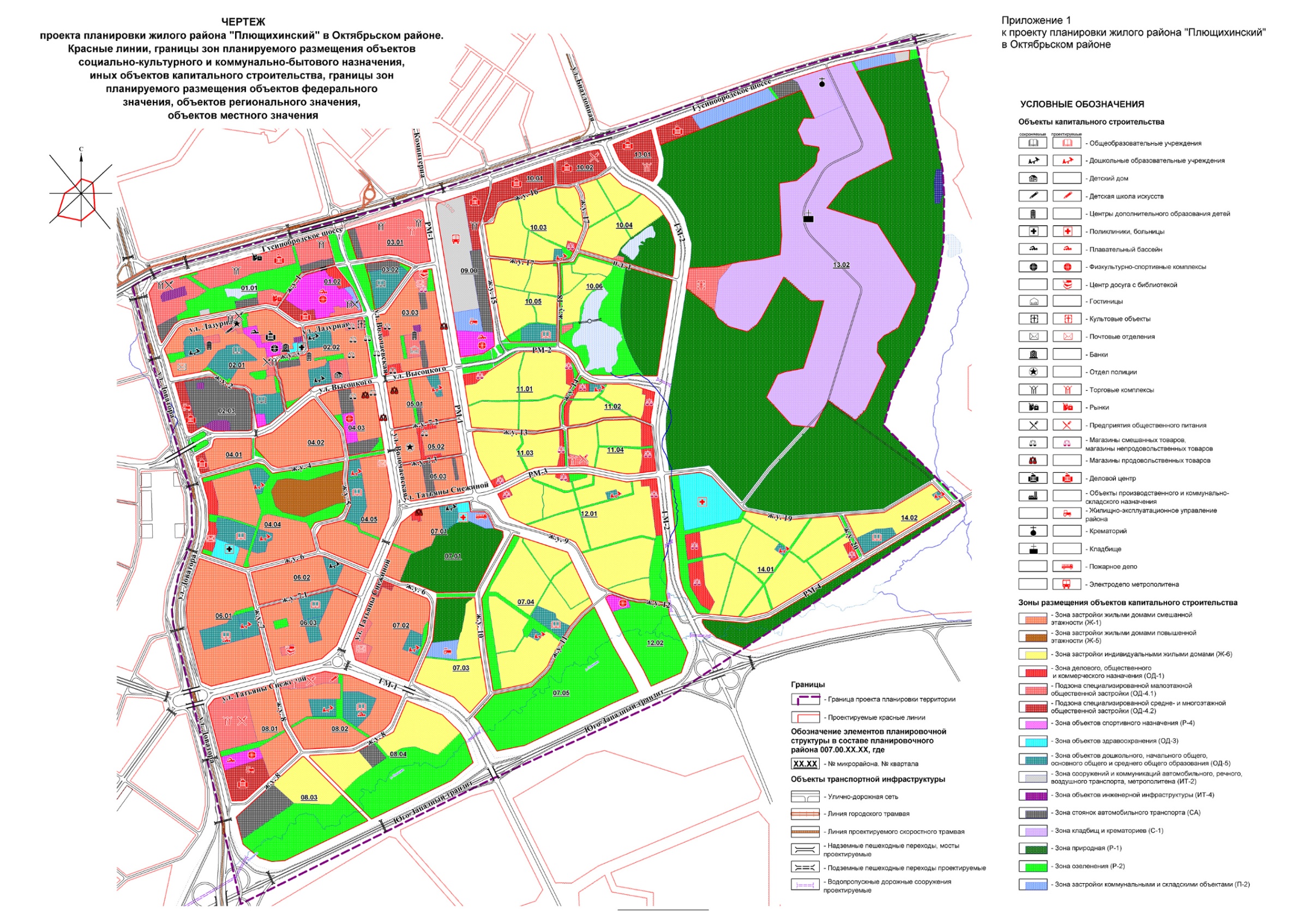 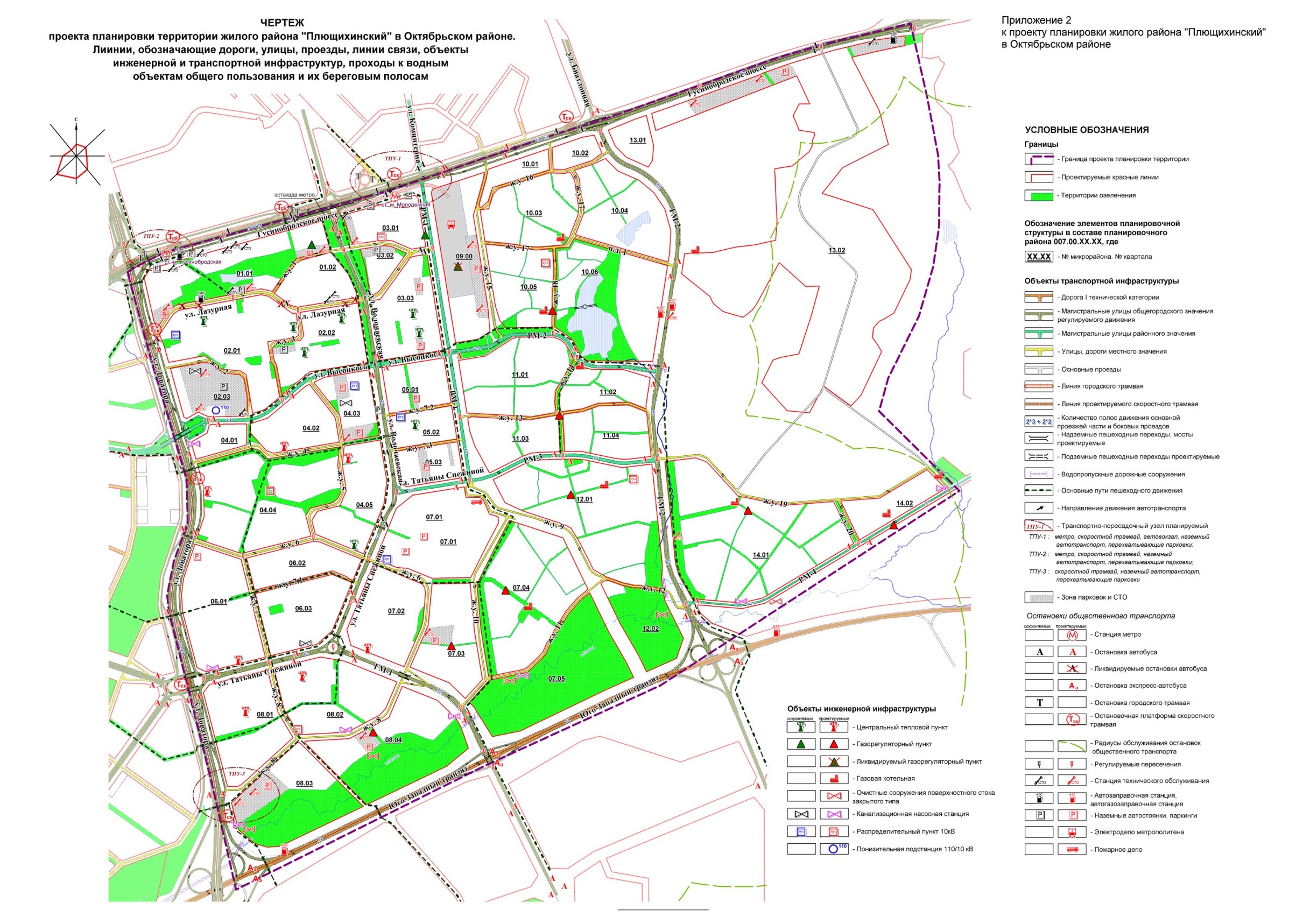 Приложение 3к проекту планировки жилого района «Плющихинский» в Октябрьском районеПОЛОЖЕНИЕо размещении объектов капитального строительства федерального,регионального и местного значения, а также о характеристиках планируемого развития территории, в том числе плотности и параметрах застройки территории и характеристиках развития систем социального, транспортного обслуживания и инженерно-технического обеспечения, необходимых для развития территории1. Характеристика современного использования территорииТерритория планировочного района площадью 1246,2 га размещается в границах Октябрьского района города Новосибирска. С севера она ограничена Гусинобродским шоссе, с запада – створом перспективной магистрали по ул. Доватора, с юга – створом перспективной магистрали Юго-Западного транзита и пойменной территорией р. Плющихи, с востока – территорией, прилегающей к Гусинобродскому кладбищу и притоку р. Плющихи.На территории планировочного района расположены кварталы многоэтажной застройки Плющихинского жилого массива и МЖК Восточный; объекты стационарной и не стационарной торговли, включая территорию Гусинобродского вещевого рынка, территории садовых обществ, комплекс Гусинобродского кладбища с крематорием. Значительную часть занимают природные территории, образованные городскими лесами и придолинными участками р. Плющихи с ее притоками.Существующая жилая застройка обеспечена основными объектами обслуживания населения. При этом в районе и на прилегающих территориях отсутствуют больничные стационары.Улично-дорожная сеть (далее – УДС) представлена магистральными улицами по Гусинобродскому шоссе, ул. Волочаевской, ул. Лазурной, ул. В. Высоцкого, ул. Татьяны Снежиной, а также местными улицами и проездами. Участки садовых обществ не обеспеченны дорогами с твердым покрытием.Всего используется 68,5 % территории района. Оставшаяся часть не занята объектами капитального строительства. Дальнейшее развитие планировочного района зависит от решения основных градостроителных проблем, среди которых выделяются следующие:наличие значительных по площади неблагоустроенных территорий, занятых участками сезонного проживания населения;расположение большой части территории в пределах санитарно-защитных зон;имеющиеся ограничения по транспортному обслуживанию, недоразвитость УДС, отсутствие внеуличных видов пассажирского транспорта;сложность инженерно-геологических условий, включая изрезанность рельефа и наличие крутых склонов овражно-балочной сети;отсутствие в пределах нормативных радиусов доступности отдельных объектов коммунально-бытового обслуживания населения.2. Основные направления градостроительного развития территории2.1. Основные положенияСогласно положениям Генерального плана города Новосибирска рассматриваемая территория отнесена к числу планируемых к освоению в целях жилищного строительства, развития рекреации, а также для размещения объектов захоронения. Проектом рассматривается четыре крупных планировочных образования:зона многоэтажной жилой застройки, расположенная между ул. Доватора и продолжением ул. Коминтерна;зона индивидуальной жилой застройки, расположенная между продолжением ул. Коминтерна и новой магистралью городского значения (ГМ-2), а также со стороны склонов р. Плющихи;зона коммунальных объектов захоронения, расположенная в восточной части территории;рекреационная зона вдоль поймы р. Плющихи.На территории формируется планировочная структура в составе планировочного района с кодом 007.01.ХХ.ХХ, где 007 – код планировочного района, 00 - код функционального района в границах проектируемой территории, ХХ.ХХ – двухразрядные коды планируемых микрорайонов и кварталов соответственно, описываемых далее. Всего проектом выделено 14 микрорайонов и 45 кварталов в их составе. Планировочные элементы обозначаются соответствующим проектным кодом и характеризуются своими параметрами использования:Микрорайон общественной застройки 01.00: Состоит из 2 кварталов, в которых помимо развития объектов общественного и торгового назначения предусмотрено обустройство сада жилого района и строительство крытого рынка в квартале 01.01, спортивно-оздоровительного комплекса с плавательным бассейном в квартале 01.02.Микрорайон общественно-жилой застройки 02.00: Предусматривается разукрупнение микрорайона путем устройства жилых улиц по действующим проездам. В результате образовано три квартала. Предусмотрено увеличение вместимости существующих школ в пределах земельных участков, благоустройство скверов, строительство автопаркингов (кварталы 02.01, 02.02). В квартале 02.03 размещаются объекты коммунального и инженерного назначения: понизительная подстанция (далее – ПС) 110/10 кВ, база жилищно-эксплуатационного управления (далее - ЖЭУ), объекты обслуживания индивидуального транспорта, а также бизнес-центры.Микрорайон общественно-жилой застройки 03.00: Включает кварталы общественной застройки 03.01 и 03.02, квартал развиваемой жилой застройки 03.03. Предусматривается строительство торговых центров и автопаркингов в квартале 03.01, увеличение вместимости существующей школы в квартале 03.02, строительство центра досуга с библиотекой и почтой, объектов торговли в квартале 03.03.Микрорайон общественно-жилой застройки 04.00: Предусматривается замещение объектов сезонного проживания многоэтажной жилой застройкой. Состоит из пяти кварталов, в которых предусматривается комплексное жилищное строительство, включающее, помимо жилой застройки, общеобразовательные школы и детские сады (кварталы 04.04, 04.05), спортивно-оздоровительный комплекс (квартал 04.03), поликлинику (квартал 04.04), скверы отдыха и бульвары (квартал 04.04), почтовое отделение (квартал 04.05), автопаркинги во всех кварталах.Микрорайон жилой застройки 05.00: Предусмотрено развитие трех кварталов жилой застройки,  строительство детского сада в квартале 05.01, автопаркингов, благоустройство бульваров.Микрорайон жилой застройки 06.00:Предусмотрено развитие жилой застройки со строительством общеобразовательных школ (в том числе с плавательным бассейном) и детских садов в кварталах 06.01 и 06.03, центра досуга с библиотекой в квартале 06.03, автопаркингов.Микрорайон жилой застройки и рекреации 07.00:Состоит из пяти кварталов различного назначения. В квартале 07.02 предусмотрено строительство многоэтажного жилья с детским садом, объектами торговли и почтовым отделением. В квартале 07.01 размещаются новая поликлиника и пожарное депо. В кварталах 07.03, 07.04 садовые участки замещаются объектами индивидуального жилья с нормативным благоустройством территории. Предусматривается размещение общеобразовательной школы, детского сада, скверов и бульвара (квартал 07.04), автопаркинга и базы ЖЭУ (квартал 07.03). В квартале 07.05 развивается территория рекреационного назначения с берегоукреплением русла р. Плющихи. Микрорайон общественно-жилой застройки 08.00:Состоит из четырех кварталов различного назначения. Строительство многоэтажного жилья предусмотрено в кварталах 08.01 и 08.02. Общеобразовательная школа с плавательным бассейном, детский сад, детская школа искусств размещаются в квартале 08.02. Крупный торгово-развлекательный центр, бизнесцентры, спортивно-оздоровительный комплекс с плавательным бассейном предусмотрены в квартале 08.01. В кварталах 08.03 и 08.04 садовые участки замещаются объектами индивидуального жилья с нормативным благоустройством территории. Здесь же размещаются автопаркинги и рекреационные территории с берегоукреплением русла р. Плющихи.Квартал объектов транспортного и общественного назначения 09.00. Предусмотрено размещение метродепо, спорткомплекса с плавательным бассейном, бизнес-центров, базы ЖЭУ, автопаркингов.Микрорайон общественной и малоэтажной жилой застройки с объектами рекреации 10.00: Состоит из шести кварталов различного назначения. Размещение общественной застройки и бизнес-центров предусматривается в кварталах 10.01 и 10.02. В остальных кварталах садовые участки замещаются объектами индивидуального жилья с нормативным благоустройством территории. Дополнительно размещаются общеобразовательная школа (квартал 10.05), детский сад и местный торговый центр (квартал 10.03), парки отдыха и аттракционов в районе благоустраиваемых прудов (кварталы 10.04, 10.06).Микрорайон малоэтажной жилой застройки 11.00:Во всех четырех кварталах микрорайона садовые участки замещаются объектами индивидуального жилья с нормативным благоустройством территории. Дополнительно размещаются детский сад (квартал 11.02), местный торговый центр (квартал 11.04), другие объекты местного облуживания и озеленения.Микрорайон малоэтажной жилой застройки и рекреации 12.00:В квартале 12.01 садовые участки замещаются объектами индивидуального жилья с нормативным благоустройством территории, детским садом и другими объектами местного обслуживания. В квартале рекреационного назначения 12.02, помимо благоустройства и берегоукрепления русла р. Плющихи, размещается спортивно-оздоровительный комплекс.Микрорайон коммунального назначения 13.00:В квартале 13.01 садовые участки замещаются объектами общественной застройки. В квартале 13.02 развиваются объекты захоронения, размещается приходской храм, объекты обслуживания автотранспорта вдоль Гусинобродского шоссе.Микрорайон малоэтажной жилой и общественной застройки 14.00: Садовые участки замещаются объектами индивидуального жилья с нормативным благоустройством территории. Предусматривается размещение общеобразовательной школы (квартал 14.02), детских садов (кварталы 14.01 и 14.02), торгового центра и объектов обслуживания (квартал 14.01). В квартале 14.01 также размещается больничный стационар со станцией скорой медицинской помощи.На расчетный срок 2030 года планируются следующие основные показатели по территории планировочного района:численность населения может прирасти на 38,6 тыс. человек и достичь 94,5 тыс. человек;объем жилищного фонда может возрасти на 1,49 млн. кв. м и достичь 2,84 млн. кв. м;объем фонда общественной недвижимости может возрасти на 0,94 млн. кв. м и достичь 1,09 млн. кв. м.Проектом устанавливаются зоны планируемого размещения объектов капитального строительства, которые по своим наименованиям и регламентам использования соответствуют территориальным зонам, установленным Правилами землепользования и застройки города Новосибирска. Баланс зонирования территории и основные показатели ее использования представлены в разделе 4.2.2. Развитие системы транспортного обслуживанияПредусматривается развитие существующих и строительство новых элементов системы транспортного обслуживания территории. Развитие получат уличные и внеуличные виды транспорта.Проектными мероприятиями предусмотрено достижение на расчетный срок плотности УДС селитебной части района в размере 4,6 км/кв. км, что создаст условия для пропуска перспективных транспортных потоков. Предусматривается реконструкция существующих и строительство новых элементов УДС:Гусинобродского шоссе с расширением проезжей части, устройством разделительной полосы и боковых проездов;Плющихинской магистрали – участка магистральной дороги непрерывного движения в составе Юго-Западного транзита с выходом на Бугринский мост и Восточный обход города;магистральных улиц общегородского значения регулируемого движения на продолжении улиц Доватора (с боковыми проездами) и Татьяны Снежиной, участков новых улиц с проектными номерами ГМ-1 и ГМ-2;магистральных улиц районного значения на продолжении ул. В. Высоцкого и новых участков улиц с проектными номерами РМ-1, РМ-2, РМ-3, РМ-4;улиц в жилой застройке с проектными номерами от ж. у. 1 до ж. у. 20, парковой дороги с проектным номером п. д. 1.Улица Лазурная переводится в категорию улиц в жилой застройке с переносом автобусного движения на развиваемую районную магистраль по улицам В. Высоцкого и РМ-2.Расчетная протяженность УДС планируется в размере 42,16 км, в том числе протяженность магистральных улиц составит 20,0 км.Положение установленных проектом красных линий определяется шириной проезжей части улиц и дорог, шириной коридоров инженерно-технических коммуникаций, шириной тротуаров и полос озеленения.Проектом учитывается территория размещения перспективных транспортных развязок, в том числе в двух уровнях. Предусматривается развитие внеуличных видов скоростного пассажирского транспорта – метрополитена и скоростного трамвая. В створе Гусинобродского шоссе размещается завершающий участок Дзержинской линии метрополитена с двумя новыми станциями и электродепо в квартале 09.00. Линии скоростного трамвая могут быть организованы путем реконструкции и продления существующей линии, проходящей по Гусинобродскому шоссе, в сторону ул. Биатлонной; по новому участку, проходящему на продолжении ул. Доватора, в сторону района Ключ-Камышенского плато.Развитие автобусного сообщения предусматривается по реконструируемым и новым магистральным улицам: Гусинобродскому шоссе, Плющихинской магистрали (экспресс-автобус), улицам Доватора, Волочаевской, Татьяны Снежиной, В. Высоцкого, улицам с проектными номерами РМ-2, РМ-3, РМ-4. Крупные транспортно-пересадочные узлы пассажирского транспорта организуются на базе планируемой станции метро Молодежная, включая перспективное размещение на смежной территории пригородного автовокзала и платформы скоростного трамвая, а также в районе транспортной развязки на пересечении Плющихинской магистрали и ул. Доватора, с учетом перспективного размещения здесь платформы скоростного трамвая. Расчетная протяженность линий пассажирского транспорта всех видов составит 22,15 км.На проектируемой территории формируется сеть пешеходного движения, представленная системой бульваров, тротуарами в пределах УДС, дорожками и тротуарами внутриквартальных территорий. Сеть пешеходного движения ориентирована в направлении объектов массового посещения, остановок общественного транспорта.Предусматривается развитие системы хранения индивидуального автотранспорта. Выделяются зоны размещения многоуровневых автопаркингов общего пользования вместимостью до 500 машино-мест с радиусами доступности до 800 м. Здесь же размещаются станции технического обслуживания автомобилей (далее – СТО). Паркинги и автостоянки местного обслуживания размещаются в пределах земельных участков объектов капитального строительства. В составе проезжей части улиц в жилой застройке, боковых проездов магистральных улиц включаются дополнительные полосы, используемые для организации временного хранения автотранспорта. Данные мероприятия позволят организовать на территории необходимые 46,75 тыс. машино-мест в составе автостоянок всех видов, в том числе 22,78 тыс. машино-мест в составе крытых автопаркингов. Предусматривается размещение СТО индивидуального автотранспорта общей мощностью 190 постов. Сохраняемые и планируемые автозаправочные станции имеют общую мощность 32 автозаправочных места.2.3. Развитие систем инженерно-технического обеспеченияНа территории в настоящее время имеются отдельные объекты городских систем инженерно-технического обеспечения. Через планировочный район транзитом проходят магистральные сети, в том числе городские водоводы Д 800 - 1000 мм, надземные и подземные теплосети Д 800 - 1000 мм от ТЭЦ-5, воздушная ЛЭП 110 кВ, канализационные коллекторы Д 500 - 1000 мм, подземные газопроводы Д 325 - 500 мм.Для дальнейшего развития территории района, обеспечения новых объектов застройки предусмотрено размещение новых сетей и сооружений инженерно-технического обеспечения. На участках планируемого расширения дорог и размещения транспортных развязок потребуется частичный вынос существующих инженерных сетей.2.3.1. ВодоснабжениеПредусматривается развитие централизованной системы холодного водоснабжения от коммунальных сетей города. На территории предусматривается прокладка магистральных и межквартальных водоводов. Планируется кольцевая система водоснабжения. Дополнительно прокладываются магистральные водоводы расчетных диаметров: Д 500 мм – по ул. Доватора и улицам с проектными номерами ж. у. 8 и 
ГМ-2; Д 400 мм – по улицам с проектными номерами ж. у. 4, ж. у. 9, ж. у. 11, ж. у. 12, РМ-4; Д 300 мм – по ул. В. Высоцкого и магистральным улицам с проектными номерами ГМ-2, РМ-2, РМ-3 и ряду жилых улиц. Противопожарный водопровод территории объединен с хозяйственно-питьевым. Для наружного пожаротушения на водопроводных сетях устанавливаются пожарные гидранты.2.3.2. ВодоотведениеДля обеспечения развития проектируемой территории предусматриваются новые коллекторы хозяйственно-бытовой канализации Д 300 - 800 мм. В самых низких точках рельефа предусматривается размещение следующих канализационных насосных станций (далее - КНС): КНС-1, КНС-2, КНС-3, КНС-4 - последовательно перекачивающих бытовые стоки в КНС-5 и далее в существующую КНС-16, расположенную на пересечении ул. Декабристов и ул. Переселенческой; КНС-6, КНС-7 - последовательно перекачивающих бытовые стоки в 
КНС-8 и далее в существующую КНС-26, расположенную в районе пересечения ул. Доватора и улицы с проектным номером ж. у. 2.2.3.3. ТеплоснабжениеПредусматривается развитие централизованной системы теплоснабжения и горячего водоснабжения объектов средне- и многоэтажной застройки. Объекты малоэтажной и индивидуальной жилой застройки обеспечиваются теплом от собственных газовых котельных. Теплоснабжение объектов общественной застройки, расположенных в кварталах, удаленных от магистральных тепловых сетей, проектируется с применением газовых блочных котельных установок.Подключение новых потребителей к тепловым сетям ТЭЦ-5 выполняется по независимой схеме. В новых кварталах застройки предусматривается размещение новых центральных тепловых пунктов (далее – ЦТП). Для подключения ЦТП предусматривается прокладка новых веток магистральных тепловых сетей расчетных диаметров: 2Д 500 мм – вдоль ул. Доватора от ПНС-11 до квартала 04.04; 2Д 300 мм – по улице с проектным номером ж. у. 4 до ЦТП № 9 в квартале 04.05; 2Д 500 мм – вдоль ул. Татьяны Снежиной от квартала 04.05 до ул. Доватора. Размещение ЦТП уточняется на этапе архитектурно-строительного проектирования.2.3.4. ГазоснабжениеПроектом предусматривается газоснабжение объектов малоэтажной и индивидуальной жилой застройки. Газ используется на нужды отопления и приготовления пищи в жилых домах. Используется двухступенчатое распределение природного газа по газопроводам высокого и низкого давления. Планируемый газопровод высокого давления до 0,6 МПа подключается к существующим сетям высокого давления. К нему подключаются планируемые к размещению газораспределительные пункты (далее – ГРП). От ГРП по газопроводам низкого давления осуществляется доставка газа к индивидуальным жилым домам и другим потребителям.2.3.5. ЭлектроснабжениеДля обеспечения перспективной нагрузки в размере 72,08 МВт предусматриваются следующие основные мероприятия. Электроснабжение объектов первоочередного строительства осуществляется от ПС-220/110/10 кВ «Восточная» через планируемые распределительные пункты (далее – РП) со встроенными трансформаторными подстанциями (далее – ТП) 10/0,4 кВ. Дальнейшее обеспечение растущих нагрузок потребителей возможно при строительстве на территории новой ПС-110/10 кВ «Молодежная». Для ее подключения используется выносимая с территорий жилой застройки ВЛ-110 кВ, которая прокладывается кабельной линией в створе планируемых магистральных улиц.Планируется размещение пяти новых РП на территории застройки с подключением двумя взаиморезервируемыми линиями КЛ-10 кВ. Количество, тип, мощность и размещение новых РП и ТП уточняются на этапе архитектурно-строительного проектирования объектов застройки.2.3.6. СвязьСуществующие линейные сооружения связи (линии связи, контейнер-аппаратные с технологическим оборудованием связи), попадающие в зону застройки, подлежат переносу с размещением вдоль существующих и проектируемых улиц. 2.3.7. Инженерная подготовка территорииПроектом планировки предусматриваются мероприятия по инженерной защите, организации рельефа, развитию системы закрытой ливневой канализации на всей застраиваемой части планировочного района. Предусматривается берегоукрепление русловой части р. Плющихи с целью организации здесь рекреационных территорий.На участках размещения застройки мероприятиями вертикальной планировки обеспечиваются нормативные уклоны для организации естественного стока поверхностных вод. Длина свободного пробега поверхностных вод по УДС не должна превышать 150 - 200 м. Перед проведением планировки на участках застройки должны предусматриваться мероприятия по снятию и сохранению существующего плодородного слоя почвы для его последующего использования при озеленении территории.Предусматривается развитие закрытой системы ливневой канализации для отвода дождевых, талых и поливомоечных стоков с селитебных территорий. Канализационные коллекторы предусмотрены из железобетонных труб повышенной прочности расчетными диаметрами Д 500 - 1000 мм. Часть стока сбрасывается в действующие коллекторы, расположенные на ул. Доватора и Гусинобродском шоссе. Основная часть стока подается на планируемые очистные сооружения поверхностного стока. Очистные сооружения закрытого типа размещаются в долине р. Плющихи, в которую и планируется осуществлять сброс очищенных стоков.2.4. Мероприятия по защите территории от воздействия чрезвычайных ситуаций природного и техногенного характера, мероприятия по гражданской оборонеТерритория не попадает в зону возможного воздействия чрезвычайных ситуаций техногенного характера. Застраиваемые кварталы планировочного района обеспечиваются кольцевыми участками городского водопровода, оборудованными пожарными гидрантами. Вся территория планировочного района входит в зону обслуживания существующих и планируемых к размещению служб экстренного реагирования города, в том числе нового пожарного депо на 4 единицы специальной техники, размещаемого в квартале 07.01, новой станции скорой медицинской помощи на 10 санитарных автомобилей, размещаемой в квартале 14.01.Объекты застройки должны обеспечиваться беспрепятственным доступом для проезда пожарной и другой специальной техники по проезжей части улиц и местных проездов. 3. Положения о размещении объектов федерального, региональногои местного значения3.1. Размещение объектов федерального значенияСуществующие на территории объекты капитального строительства федерального значения сохраняются.В составе магистрали Юго-Западного транзита предусмотрено строительство участка дороги непрерывного движения протяженностью 2,93 км с разноуровневыми транспортными развязками.3.2. Размещение объектов регионального значенияСуществующие на территории объекты капитального строительства регионального значения сохраняются.На расчетный срок предусмотрено размещение следующих объектов регионального значения:поликлиники на 800 посещений в смену в квартале 04.04;поликлиники на 550 посещений в смену в квартале 07.01;больницы на 1000 коек и станции скорой медицинской помощи на 10 санитарных машин в квартале 14.01;пожарного депо на 4 единицы специальной техники в квартале 07.01.3.3. Размещение объектов местного значенияНа расчетный срок предусмотрено размещение объектов обслуживания населения местного значения следующей расчетной вместимости:общеобразовательной школы на 1200 мест в квартале 04.04;общеобразовательной школы на 1000 мест в квартале 04.05;общеобразовательной школы на 1200 мест с плавательным бассейном в квартале 06.01;общеобразовательной школы на 1350 мест в квартале 06.02;общеобразовательной школы на 400 мест в квартале 07.04;общеобразовательной школы на 1500 мест с плавательным бассейном в квартале 08.02;общеобразовательной школы на 550 мест в квартале 10.05;общеобразовательной школы на 300 мест в квартале 14.02;детских садов на 520 мест в квартале 04.04;детского сада на 180 мест в квартале 04.05;детского сада на 160 мест в квартале 05.01;детского сада на 360 мест в квартале 06.01;детского сада на 80 мест в квартале 06.03;детского сада на 260 мест в квартале 07.02;детского сада на 60 мест в квартале 07.04;детского сада на 360 мест в квартале 08.02;детского сада на 80 мест в квартале 10.03;детского сада на 80 мест в квартале 11.02;детского сада на 60 мест в квартале 12.01;детского сада на 60 мест в квартале 14.01;детского сада на 40 мест в квартале 14.02;детской школы искусств на 400 мест в квартале 08.02;двух центров досуга с районными библиотеками на 100 читательских мест в кварталах 03.03 и 06.03; трех спортивно-оздоровительных комплексов с плавательными бассейнами, спортивными залами и детско-юношескими спортивными школами в кварталах 01.02, 08.01, 09.00;двух спортивно-оздоровительных комплексов со спортивными залами и детско-юношескими спортивными школами в кварталах 04.03, 12.02.Предусматривается благоустройство следующих объектов отдыха и озеленения:сада жилого района в квартале 01.01;парка отдыха в квартале 10.06;парка аттракционов в квартале 10.04;скверов и бульваров в кварталах 01.02, 02.01, 02.02, 04.04, 05.01, 05.03, 08.01, 08.02, 07.04, 12.01, 14.01;набережной р. Плющихи с объектами рекреации.Предусматривается размещение объектов Дзержинской линии метрополитена с электродепо в квартале 09.00.На расчетный срок предусматривается реконструкция существующих и строительство новых объектов УДС:расширение проезжей части с устройством разделительной полосы на участке Гусинобродского шоссе (2,6 км) с организацией боковых проездов и транспортных развязок;строительство участка магистрали общегородского значения регулируемого движения по ул. Доватора с шириной проезжей части по 3 полосы в обоих направлениях протяженностью 3,41 км, боковыми проездами, разноуровневыми транспортными развязками;строительство участка магистрали общегородского значения регулируемого движения по ул. Татьяны Снежиной с шириной проезжей части 23,0 м протяженностью 0,78 км;строительство участков магистральных улиц общегородского значения регулируемого движения с шириной проезжей части 16,0 м и проектными номерами ГМ-1 протяженностью 1,07 км, ГМ-2 протяженностью 3,11 км;расширение проезжей части до 15,0 м участков улиц районного значения: ул. В. Высоцкого протяженностью 0,75 км, ул. Татьяны Снежиной протяженностью 0,39 км;строительство участков улиц районного значения с шириной проезжей части 15,0 м на продолжении ул. В. Высоцкого протяженностью 1,99 км, улиц с проектными номерами РМ-1 протяженностью 1,61 км, РМ-2 протяженностью 1,01 км;строительство участка улицы районного значения с шириной проезжей части 8,0 м и проектным номером РМ-4 протяженностью 1,49 км.Также предусмотрено строительство участков жилых улиц с шириной проезжей части 7,0 м с проектными номерами ж. у. 1 протяженностью 0,85 км, ж. у. 2 - 0,68 км, ж. у. 3 - 0,61 км, ж. у. 4 - 0,83 км, ж. у. 5 - 1,01 км, ж. у. 6 - 1,81 км, ж. у. 7 - 0,57 км, ж. у. 8 - 1,55 км, ж. у. 9 - 0,94 км, ж. у. 10 - 1,27 км, ж. у. 11 - 1,06 км, ж. у. 12 - 0,49 км, ж. у. 13 - 1,26 км, ж. у. 14 - 0,54 км, ж. у. 15 - 0,95 км, ж. у. 16 - 0,83 км, ж. у. 17 - 0,89 км, ж. у. 18 - 0,46 км, ж. у. 19 - 1,75 км, ж. у. 20 - 0,25 км и парковой дороги с проектным номером п. д. 1 протяженностью 0,56 км.4. Основные показатели развития территорииТаблица Основные показатели развития территории____________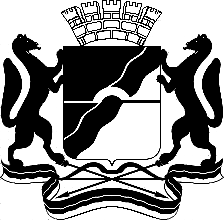 МЭРИЯ ГОРОДА НОВОСИБИРСКАПОСТАНОВЛЕНИЕОт  	  11.11.2014		№         9867	Об утверждении проекта планировки жилого района «Плющихинский» в Октябрьском районе Исполняющий обязанности мэра города НовосибирскаА. Е. Ксензов№п/пНаименование показателяЕдиницаизмеренияПо состоянию на 2014 годВсего до 2030 года123451ТерриторияТерриторияТерриторияТерритория1.1Площадь планировочного района, в том числе:га1246,21246,21.1.1Зона природная (Р-1)га183,8234,21.1.2Зона озеленения (Р-2)га137,8133,01.1.3Зона объектов спортивного назначения (Р-4)га1,612,51.1.4Зона делового, общественного и коммерческого назначения (ОД-1)га42,714,61.1.5Зона объектов здравоохранения (ОД-3)га2,39,31.1.6Подзона специализированной малоэтажной общественной застройки 
(ОД-4.1)га039,41.1.7Подзона специализированной средне- и многоэтажной общественной застройки (ОД-4.2)га021,71.1.8Зона объектов дошкольного, начального общего, основного общего и среднего общего образования (ОД-5)га19,937,41.1.9Зона застройки жилыми домами смешанной этажности (Ж-1)га116,0163,91.1.10Зона застройки жилыми домами повышенной этажности (Ж-5)га06,71.1.11Зона застройки индивидуальными жилыми домами (Ж-6)га0201,71.1.12Зона застройки сезонного проживания (Ж-7)га538,001.1.13Зона коммунальных и складских объектов (П-2)га5,98,91.1.14Зона сооружений и коммуникаций автомобильного, речного, воздушного транспорта, метрополитена (ИТ-2)га09,41.1.15Зона улично-дорожной сети (ИТ-3)га16,3235,21.1.16Зона объектов инженерной инфраструктуры (ИТ-4)га1,11,71.1.17Зона кладбищ и крематориев (С-1)га96,693,41.1.18Зона стоянок для легковых автомобилей (СА)га13,223,51.1.19Неиспользуемые территориига71,101.2Обеспеченность территориями озеленения общего пользованиякв. м/чел.57,539,02НаселениеНаселениеНаселениеНаселение2.1Численность населения, в том числе:тыс. человек55,994,5средне- и многоэтажной застройкитыс. человек55,983,7индивидуальной застройкитыс. человек 010,82.2Плотность населения планировочного районачеловек/га45762.3Плотность населения микрорайонов многоквартирной застройкичеловек/га4054102.4Плотность населения микрорайонов индивидуальной застройкичеловек/га-503Жилищный фондЖилищный фондЖилищный фондЖилищный фонд3.1Средняя обеспеченность населения общей площадью жильякв. м/человек24,130,03.2Общий объем жилищного фонда, в том числе:тыс. кв. м134528373.2средне- и многоэтажной застройкитыс. кв. м134524383.2индивидуальной застройкитыс. кв. м04003.3Объем нового жилищного строительства, в том числе:тыс. кв. м-14923.3средне- и многоэтажной застройкитыс. кв. м-10923.3индивидуальной застройкитыс. кв. м-4004Объекты социального и культурно-бытового обслуживания населенияОбъекты социального и культурно-бытового обслуживания населенияОбъекты социального и культурно-бытового обслуживания населенияОбъекты социального и культурно-бытового обслуживания населения4.1Детские дошкольные учреждениямест140037004.2Общеобразовательные школымест2627109004.3Детские школы искусств, центры детского творчествамест2607604.4Детско-юношеские спортивные школымест20014504.5Поликлиники-амбулаториипосещений в смену25016004.6Больничный стационаркоек-10004.7Предприятия торговли всех видовтыс. кв. м           торговой площади32,891,74.8Учреждения культуры, искусства, кинотеатры, библиотекипосадочных мест53820004.9Физкультурно-спортивные залы, помещениятыс. кв. м           пола1,013,04.10Плавательные бассейныкв. м зеркала воды50060004.11Всего общественной недвижимости, в том числе:тыс. кв. м           общей площади1571092коммерческой недвижимоститыс. кв. м    общей площади896725Транспортная инфраструктураТранспортная инфраструктураТранспортная инфраструктураТранспортная инфраструктура5.1Общая протяженность улично-дорожной сетикм9,3842,165.1.1Магистральные улицы, в том числе:км6,9020,05.1.1непрерывного движениякм1,475.1.1общегородские регулируемого движения км4,2911,315.1.1районного значениякм2,617,225.1.2Улицы местного значениякм2,4822,165.2Плотность улично-дорожной сетикм/кв. км0,83,45.3Плотность магистральной сетикм/кв. км0,61,65.4Протяженность линий общественного транспорта, в том числе:км8,8322,15автобуса (в том числе экспресс-движения)км8,1518,39трамваякм0,67-скоростного трамваякм-2,98метрополитенакм-0,785.5Парковочные места, в том числе:тыс. машино-мест9,6146,75в гаражных комплексахтыс. машино-мест2,6122,78на открытых стоянкахтыс. машино-мест7,0023,976Инженерное оборудование и благоустройство территорииИнженерное оборудование и благоустройство территорииИнженерное оборудование и благоустройство территорииИнженерное оборудование и благоустройство территории6.1Водопотреблениетыс. куб. м/сутки21,9339,416.2Водоотведение тыс. куб. м/сутки19,0934,616.3Отведение ливневых стоковкуб. м/сек8,58,56.4Потребление электроэнергииМВт25,8472,086.5Годовое потребление природного газамлн. куб. м/год0,618,56.6Часовой расход природного газатыс. куб. м/час0,236,816.7Потребление тепла на отопление, вентиляцию, горячее водоснабжениеГкал/час112,2266,66.8Количество твердых бытовых отходов куб. м/сутки276511